22 сентября2013 - ВСЕМИРНЫЙ ДЕНЬ БЕЗ АВТОМОБИЛЯ!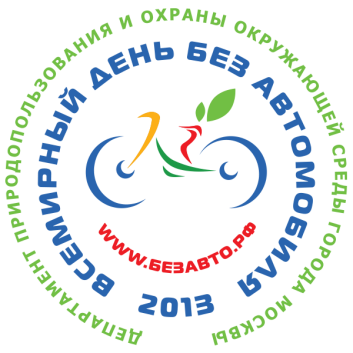 10:30 – 12:30 Строгино – старт вело-карнавала.
Сбор участников вело-карнавала на экологичных средствах передвижения, способных перемещаться по дорогам общего пользования. Карнавальный пробег Строгино – Крылатское. Форма одежды – весёлая карнавальная! Аквагрим, атрибутика, банданы - в подарок! Прокат велосипедов!Место сбора - Строгинское шоссе в центр у памятника самоходной установке времён ВОВ.10:30 – 13:30 Крылатское– продолжение вело-карнавала в Крылатском.
Сбор участников вело-карнавала на роликах, самокатах, джолли-джамперах и прочих необычных средствах передвижения. Присоединение к карнавальной колонне участников акции «Молодёжь Крылатского за здоровый образ жизни!» Аквагрим, атрибутика, банданы - в подарок!Место сбора - вход на велодорогу с ул.Крылатская, напротив Ледового дворца ( ул.Крылатская, д.16)12:00 – 20:00 Крылатское – финиш вело-карнавала. Праздничная программа «Не-авто-шоу». Концерт от «Радио Весна».
Малоекольцо олимпийскойвелодороги в СЭК «ЛатаТрэк». Приходите всей семьёй!Вход с ул. Крылатские холмы у д.28 к.3 или с ул.Крылатская, напротив Ледового дворца( ул.Крылатская, д.16)Организатор – Правительство Москвы, Мосприрода. Вход свободный!В программе:Карнавальный заезд эко- средств передвиженияКонкурс на лучший карнавальный образВелопрокат и вело-школа для взрослыхВело-триал – показательные выступленияВелотрамплин с пневмоподушкой для прыжковCrazyLab – шоу с научными экспериментамиТест-драйв «не-авто техники»: велосипеды, электроскутеры, гольф-кары и многое другоеДетская программаAgree Beards и другие аттракционыЭко-ярмарка, кафе и полевая кухняПризы, подарки, розыгрыши велосипедов и вело-призовМузыкальная программа и концерт от «Радио Весна»:«23:45», «Достучаться до небес», «Подиум», «Мохито», RomaKenga, «YO», «Пицца», «Чили», «Видели! Знаем», «GagarinBrothers», «Рок-синдром»А также: ElSoto (Куба), танцевальный коллектив «Мечта», «NeboTabu», Саша ЛаверПодробности: www.безавто.рф,www.vk.com/event42850659www.facebook.com/events/421368601304973/?context=create